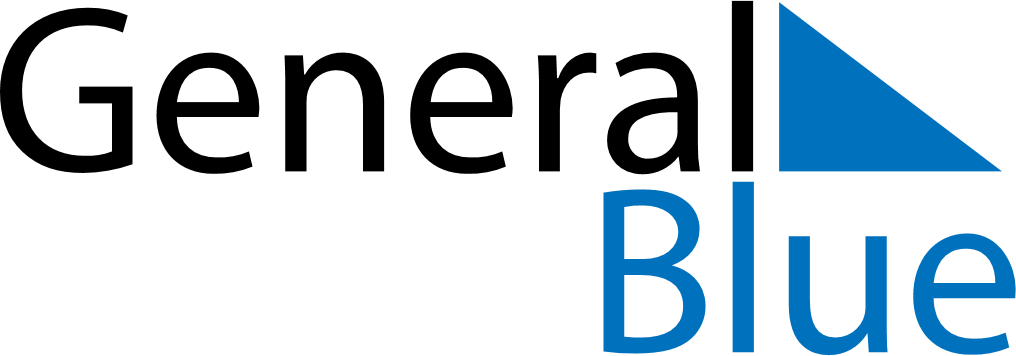 November 2024November 2024November 2024November 2024November 2024November 2024Temkino, RussiaTemkino, RussiaTemkino, RussiaTemkino, RussiaTemkino, RussiaTemkino, RussiaSunday Monday Tuesday Wednesday Thursday Friday Saturday 1 2 Sunrise: 7:44 AM Sunset: 5:02 PM Daylight: 9 hours and 18 minutes. Sunrise: 7:46 AM Sunset: 5:00 PM Daylight: 9 hours and 14 minutes. 3 4 5 6 7 8 9 Sunrise: 7:48 AM Sunset: 4:58 PM Daylight: 9 hours and 10 minutes. Sunrise: 7:50 AM Sunset: 4:56 PM Daylight: 9 hours and 6 minutes. Sunrise: 7:52 AM Sunset: 4:54 PM Daylight: 9 hours and 2 minutes. Sunrise: 7:54 AM Sunset: 4:52 PM Daylight: 8 hours and 58 minutes. Sunrise: 7:56 AM Sunset: 4:50 PM Daylight: 8 hours and 54 minutes. Sunrise: 7:58 AM Sunset: 4:48 PM Daylight: 8 hours and 50 minutes. Sunrise: 8:00 AM Sunset: 4:46 PM Daylight: 8 hours and 46 minutes. 10 11 12 13 14 15 16 Sunrise: 8:02 AM Sunset: 4:45 PM Daylight: 8 hours and 42 minutes. Sunrise: 8:04 AM Sunset: 4:43 PM Daylight: 8 hours and 38 minutes. Sunrise: 8:06 AM Sunset: 4:41 PM Daylight: 8 hours and 34 minutes. Sunrise: 8:08 AM Sunset: 4:39 PM Daylight: 8 hours and 31 minutes. Sunrise: 8:10 AM Sunset: 4:38 PM Daylight: 8 hours and 27 minutes. Sunrise: 8:12 AM Sunset: 4:36 PM Daylight: 8 hours and 23 minutes. Sunrise: 8:14 AM Sunset: 4:34 PM Daylight: 8 hours and 20 minutes. 17 18 19 20 21 22 23 Sunrise: 8:16 AM Sunset: 4:33 PM Daylight: 8 hours and 16 minutes. Sunrise: 8:18 AM Sunset: 4:31 PM Daylight: 8 hours and 13 minutes. Sunrise: 8:20 AM Sunset: 4:30 PM Daylight: 8 hours and 9 minutes. Sunrise: 8:22 AM Sunset: 4:28 PM Daylight: 8 hours and 6 minutes. Sunrise: 8:24 AM Sunset: 4:27 PM Daylight: 8 hours and 3 minutes. Sunrise: 8:26 AM Sunset: 4:26 PM Daylight: 7 hours and 59 minutes. Sunrise: 8:27 AM Sunset: 4:24 PM Daylight: 7 hours and 56 minutes. 24 25 26 27 28 29 30 Sunrise: 8:29 AM Sunset: 4:23 PM Daylight: 7 hours and 53 minutes. Sunrise: 8:31 AM Sunset: 4:22 PM Daylight: 7 hours and 50 minutes. Sunrise: 8:33 AM Sunset: 4:21 PM Daylight: 7 hours and 47 minutes. Sunrise: 8:35 AM Sunset: 4:20 PM Daylight: 7 hours and 44 minutes. Sunrise: 8:36 AM Sunset: 4:18 PM Daylight: 7 hours and 42 minutes. Sunrise: 8:38 AM Sunset: 4:18 PM Daylight: 7 hours and 39 minutes. Sunrise: 8:40 AM Sunset: 4:17 PM Daylight: 7 hours and 36 minutes. 